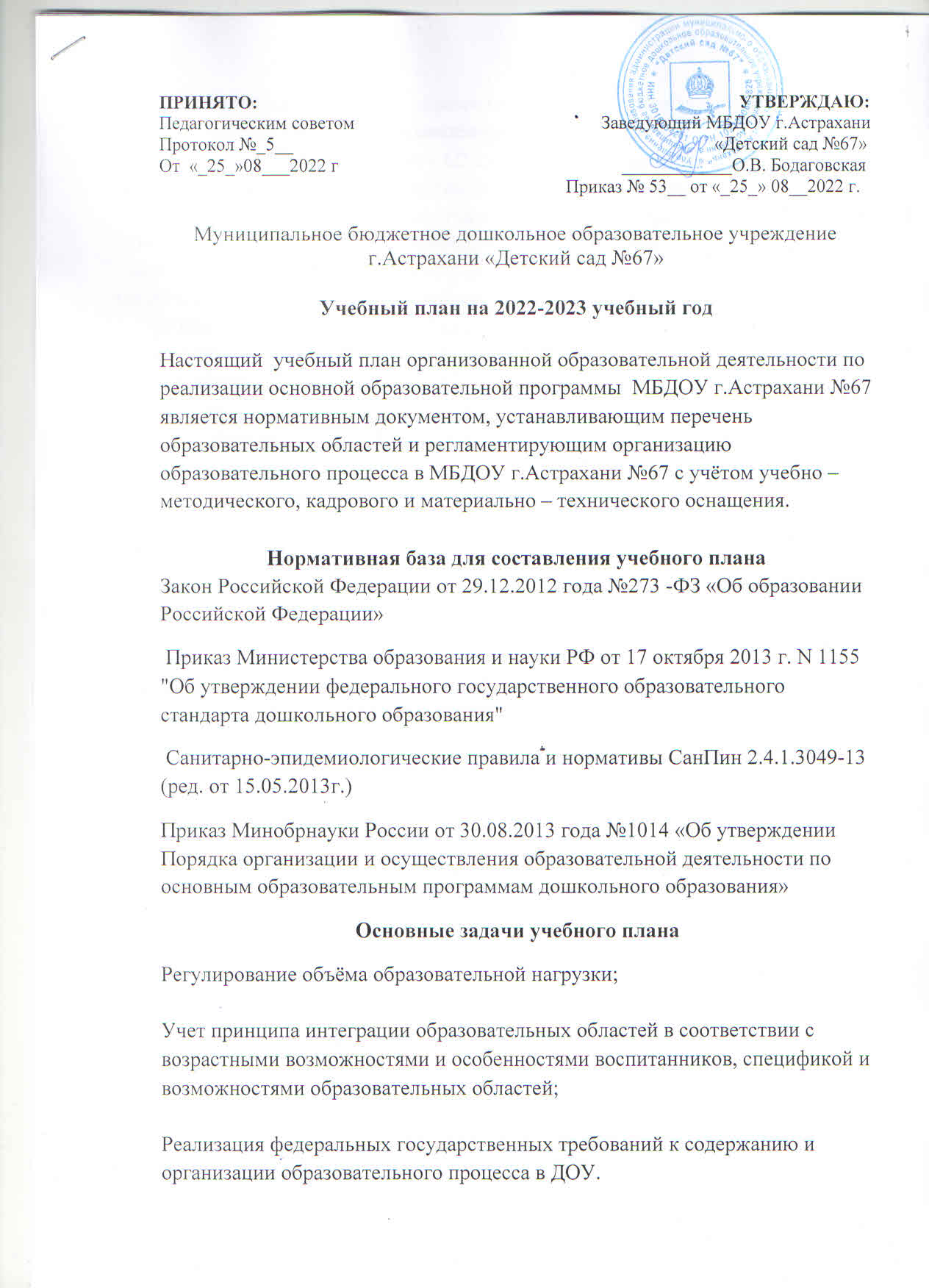 ПРИНЯТО:                                                                                                         УТВЕРЖДАЮ:Педагогическим советом                                                      Заведующий МБДОУ г.Астрахани Протокол №_5__                                                                                            «Детский сад №67»От  «_25_»08___2022 г                                                              ____________О.В. Бодаговская                                                                                                                          Приказ № 53__ от «_25_» 08__2022 г.                                                     Муниципальное бюджетное дошкольное образовательное учреждение г.Астрахани «Детский сад №67»Учебный план на 2022-2023 учебный годНастоящий  учебный план организованной образовательной деятельности по реализации основной образовательной программы  МБДОУ г.Астрахани №67 является нормативным документом, устанавливающим перечень образовательных областей и регламентирующим организацию образовательного процесса в МБДОУ г.Астрахани №67 с учётом учебно – методического, кадрового и материально – технического оснащения.Нормативная база для составления учебного планаЗакон Российской Федерации от 29.12.2012 года №273 -ФЗ «Об образовании Российской Федерации» Приказ Министерства образования и науки РФ от 17 октября 2013 г. N 1155 "Об утверждении федерального государственного образовательного стандарта дошкольного образования" Санитарно-эпидемиологические правила и нормативы СанПин 2.4.1.3049-13 (ред. от 15.05.2013г.)Приказ Минобрнауки России от 30.08.2013 года №1014 «Об утверждении Порядка организации и осуществления образовательной деятельности по основным образовательным программам дошкольного образования»Основные задачи учебного планаРегулирование объёма образовательной нагрузки;Учет принципа интеграции образовательных областей в соответствии с возрастными возможностями и особенностями воспитанников, спецификой и возможностями образовательных областей;Реализация федеральных государственных требований к содержанию и организации образовательного процесса в ДОУ.   Общая характеристика учрежденияВ МБДОУ г. Астрахани №67 в 2022-2023 учебном году функционирует 28 групп: 5 – 2 групп раннего возраста, 5 – вторых младших групп, 7 – средних групп, 5 – старших групп, 6 – подготовительных групп.Детский сад работает в условиях пятидневной рабочей неделе 12 – часового рабочего дня. Учебный год начинается с 1 сентября и заканчивается 31 мая.В дни каникул проводится непосредственно организованная образовательнаяДеятельность только художественно-эстетической и оздоровительной направленности (музыкальная и оздоровительная). В летний период организуются подвижные и спортивные игры, праздники, экскурсии и т.п, увеличивается продолжительность прогулок.Учебно – материальная база находится в хорошем состоянии, библиотечный фонд достаточен и ежегодно пополняется, предметная пространственно – развивающая среда и условия пребывания детей соответствуют санитарно – эпидемиологическим требованиям.Продолжительность НОД:2 Группа для детей раннего возраста (с 1,5-2 лет) – не более 10 минут (100 мин/ нед.)2 Группа для детей раннего возраста (с 2-3 лет) – не более 10 минут (100 мин/ нед.)Группа для детей дошкольного возраста (с 3-4 лет) – не более 15 минут (150 мин/нед.)Группа для детей дошкольного возраста (с 4-5 лет) – не более 20 минут (200 мин/нед.)Группа для детей дошкольного возраста (с 5-6 лет) – не более 25 минут (300 мин/нед.)Группа для детей дошкольного возраста (с 6-7 лет) – не более 30 минут (390 мин/нед.)2 Группа раннего возраста( с 1,5 – 2 лет)Для детей 1,5 – 2 лет продолжительность организованной образовательной нагрузки составляет не более 2,5 часов в неделю, ООД осуществляется в первую и вторую половину дня.Продолжительность ООД составляет 8 - 10 минут, общее количество – 10.Допускается осуществлять образовательную деятельность на игровой площадке во время прогулки в тёплое время года.Виды и периодичность ООД на неделюВо второй половине дня для детей 1,5-2  лет для эффективного решения  программных задач планируется:Чтение художественной литературы с осуждением прочитанного материала продолжительностью 10 минут ежедневно.Конструктивно-модельная деятельность продолжительностью 10 минут 1 раз в неделю.1 младшая группа( с 2 - 3 лет)Для детей 2 - 3 лет продолжительность организованной образовательной нагрузки составляет не более 2,5 часов в неделю, ООД осуществляется в первую и вторую половину дня.Продолжительность ООД составляет 8 - 10 минут, общее количество – 10.Допускается осуществлять образовательную деятельность на игровой площадке во время прогулки в тёплое время года.Виды и периодичность ООД на неделюВо второй половине дня для детей 2 - 3 лет для эффективного решения  программных задач планируется:Чтение художественной литературы с осуждением прочитанного материала продолжительностью 10 минут ежедневно.Конструктивно-модельная деятельность продолжительностью 10 минут 1 раз в неделю.Группа для детей дошкольного возраста (2 младшая группа) (с 3-4 лет) Для детей 3 – 4 лет продолжительность организованной образовательной нагрузки составляет не более 3 часа  в неделю, ООД осуществляется в первую и вторую половину дня.Продолжительность ООД составляет 15 минут, максимально допустимый объём образовательной нагрузки в первой половине дня не превышает 30 минут, общее количество-10.Виды и периодичность ООД на неделюВо второй половине дня для детей 3 - 4 лет для эффективного решения  программных задач планируется:Чтение художественной литературы с осуждением прочитанного материала продолжительностью 15 минут  ежедневно.Конструктивно-модельная деятельность продолжительностью 15 минут 1 раз в неделю.Группа для детей дошкольного возраста (средняя группа) (с 4-5 лет)Для детей 4 – 5 лет продолжительность организованной образовательной нагрузки составляет не более 3,5 часа  в неделю, ООД осуществляется в первую и вторую половину дня.Продолжительность ООД составляет 20 минут, максимально допустимый объём образовательной нагрузки в первой половине дня не превышает 40 минут, общее количество-10.Виды и периодичность ООД на неделюВо второй половине дня для детей 4 - 5 лет для эффективного решения  программных задач планируется:Чтение художественной литературы с осуждением прочитанного материала продолжительностью 20 минут  ежедневно.Конструктивно-модельная деятельность продолжительностью 20 минут 1 раз в неделю.Группа для детей дошкольного возраста (старшая группа) (с 5-6 лет)Для детей 5 – 6 лет продолжительность организованной образовательной нагрузки составляет не более 5,5 часов  в неделю, ООД осуществляется в первую и вторую половину дня.Продолжительность ООД составляет 25 минут, максимально допустимый объём образовательной нагрузки в первой половине дня не превышает 45 минут, общее количество-12.Виды и периодичность ООД на неделюВо второй половине дня для детей 5 - 6 лет для эффективного решения  программных задач планируется:Чтение художественной литературы с осуждением прочитанного материала продолжительностью  25 минут  ежедневно.Конструктивно-модельная деятельность продолжительностью 25 минут 1 раз в неделю.Группа для детей дошкольного возраста (подготовительная группа)(с 6-7 лет)Для детей 6 – 7 лет продолжительность организованной образовательной нагрузки составляет не более 6,5 часов  в неделю, ООД осуществляется в первую и вторую половину дня.Продолжительность ООД составляет 30 минут, максимально допустимый объём образовательной нагрузки в первой половине дня не превышает 1,5 часа, общее количество-13.Виды и периодичность ООД на неделюВо второй половине дня для детей 6 - 7 лет для эффективного решения  программных задач планируется:Чтение художественной литературы с осуждением прочитанного материала продолжительностью  30 минут  ежедневно.Конструктивно-модельная деятельность продолжительностью 30 минут 1 раз в неделю.Учебный план ООД для всех категорий воспитанников в соответствии с «Основной общеобразовательной программой МБДОУ г.Астрахани «Детский сад №67»Образовательная областьБазовый вид деятельностиПериодичностьПродолжительностьПродолжительностьОбразовательная областьБазовый вид деятельностиПериодичность1 занятиявсегоФизическоеразвитиеФизическая культура в помещении2 раза в неделю10 минут20 минутФизическоеразвитиеФизкультура на воздухе1 раз в неделю10 минут10 минутПознавательное развитиеОзнакомление с окружающим миром1 раз в неделю10 минут10 минутРечевое развитиеРазвитие речи2 раза в неделю10 минут20 минутХудожественно-эстетическое развитиеРисование1 раз в неделю10 минут10 минутХудожественно-эстетическое развитиеЛепка1 раз в неделю10 минут10 минутХудожественно-эстетическое развитиеМузыка2 раза в неделю10 минут20 минутИтого10 занятий в неделю1 час40 минутОбразовательная областьБазовый вид деятельностиПериодичностьПродолжительностьПродолжительностьОбразовательная областьБазовый вид деятельностиПериодичность1 занятиявсегоФизическоеразвитиеФизическая культура в помещении2 раза в неделю10 минут20 минутФизическоеразвитиеФизкультура на воздухе1 раз в неделю10 минут10 минутПознавательное развитиеОзнакомление с окружающим миром1 раз в неделю10 минут10 минутРечевое развитиеРазвитие речи2 раза в неделю10 минут20 минутХудожественно-эстетическое развитиеРисование1 раз в неделю10 минут10 минутХудожественно-эстетическое развитиеЛепка1 раз в неделю10 минут10 минутХудожественно-эстетическое развитиеМузыка2 раза в неделю10 минут20 минутИтого10 занятий в неделю1 час40 минутОбразовательнаяобластьБазовый виддеятельностиПериодичностьПродолжительностьПродолжительностьОбразовательнаяобластьБазовый виддеятельностиПериодичность1 занятиявсегоФизическоеразвитиеФизическая культура в помещении2 раза в неделю15 минут30 минутФизическоеразвитиеФизкультура на воздухе1 раз в неделю15 минут15 минутПознавательноеразвитиеОзнакомление с окружающим миром1 раз в неделю15 минут15 минутПознавательноеразвитиеФЭМП1 раз в неделю15 минут15 минутРечевое развитиеРазвитие речи1 раз в неделю15 минут15 минутХудожественно –эстетическоеразвитиеРисование1 раз в неделю15 минут15 минутХудожественно –эстетическоеразвитиеЛепка1 раз в две недели15 минут15 минутХудожественно –эстетическоеразвитиеАппликация1 раз в две недели15 минут15 минутХудожественно –эстетическоеразвитиеМузыка2 раза в неделю15 минут30 минутИтого10 занятий в неделю2 часа 30 минутОбразовательнаяобластьБазовый виддеятельностиПериодичностьПродолжительностьПродолжительностьОбразовательнаяобластьБазовый виддеятельностиПериодичность1 занятиявсегоФизическоеразвитиеФизическая культура в помещении2 раза в неделю20 минут40 минутФизическоеразвитиеФизкультура на воздухе1 раз в неделю20 минут20 минутПознавательноеразвитиеОзнакомление с окружающим миром1 раз в неделю20 минут20 минутПознавательноеразвитиеФЭМП1 раз в неделю20 минут20 минутРечевое развитиеРазвитие речи1 раз в неделю20 минут20 минутХудожественно –эстетическоеразвитиеРисование1 раз в неделю20 минут20 минутХудожественно –эстетическоеразвитиеЛепка1 раз в две недели20 минут20 минутХудожественно –эстетическоеразвитиеАппликация1 раз в две недели20 минут20 минутХудожественно –эстетическоеразвитиеМузыка2 раза в неделю20 минут40 минутИтого10 занятий в неделю3 часа 20 минутОбразовательнаяобластьБазовый виддеятельностиПериодичностьПродолжительностьПродолжительностьОбразовательнаяобластьБазовый виддеятельностиПериодичность1 занятиявсегоФизическоеразвитиеФизическая культура в помещении2 раза в неделю25 минут50 минутФизическоеразвитиеФизкультура на воздухе1 раз в неделю25 минут25 минутПознавательноеразвитиеОзнакомление с окружающим миром1 раз в неделю25 минут25 минутПознавательноеразвитиеФЭМП1 раз в неделю25 минут25 минутРечевое развитиеРазвитие речи2 раза в неделю25 минут50 минутХудожественно –эстетическоеразвитиеРисование2 раза в неделю25 минут50 минутХудожественно –эстетическоеразвитиеЛепка1 раз в две недели25 минут25 минутХудожественно –эстетическоеразвитиеАппликация1 раз в две недели25 минут25 минутХудожественно –эстетическоеразвитиеМузыка2 раза в неделю25 минут50 минутИтого12 занятий в неделю5 часов ОбразовательнаяобластьБазовый виддеятельностиПериодичностьПродолжительностьПродолжительностьОбразовательнаяобластьБазовый виддеятельностиПериодичность1 занятиявсегоФизическоеразвитиеФизическая культура в помещении2 раза в неделю30 минут60 минутФизическоеразвитиеФизкультура на воздухе1 раз в неделю30 минут30 минутПознавательноеразвитиеОзнакомление с окружающим миром1 раз в неделю30 минут30 минутПознавательноеразвитиеФЭМП2 раза в неделю30 минут60 минутРечевое развитиеРазвитие речи2 раза в неделю30 минут60 минутХудожественно –эстетическоеразвитиеРисование2 раза в неделю30 минут60 минутХудожественно –эстетическоеразвитиеЛепка1 раз в две недели30 минут30 минутХудожественно –эстетическоеразвитиеАппликация1 раз в две недели30 минут30 минутХудожественно –эстетическоеразвитиеМузыка2 раза в неделю30 минут60 минутИтого13 занятий в неделю6 часов 30 минут Образовательная областьБазовый вид деятельностигр.раннеговозр.гр.раннеговозр.1-ямл.гр1-ямл.гр1-ямл.гр2-я мл.гр2-я мл.грсредняя группасредняя группастаршая группастаршая группаподготов.группаподготов.группаОбразовательная областьБазовый вид деятельности1,5-2 года1,5-2 года2-3 года2-3 года2-3 года3-4 года3-4 года4 – 5 лет4 – 5 лет5 -6 лет5 -6 лет6 – 7 лет6 – 7 летОбразовательная областьБазовый вид деятельностиКоличество часовКоличество часовКоличество часовКоличество часовКоличество часовКоличество часовКоличество часовКоличество часовКоличество часовКоличество часовКоличество часовКоличество часовКоличество часовОбразовательная областьБазовый вид деятельностивнедвгодвнедвгодвгодвнед.вгодвнед.вгодвнед.вгодвнед.вгодФизическое развитиеФизическая культура в помещении27227272272272272272Физическое развитиеФизическая культура на воздухе13613636136136136136Познавательное развитиеОзнакомление с окружающим миром1361136136136136136Познавательное развитиеФЭМП-----136136136272Речевое развитиеРазвитие речи2722272136136272272Художественно – эстетическое развитиеРисование1361136136136272272Художественно – эстетическое развитиеЛепка13611360,5180,5180,5180,518Художественно – эстетическое развитиеАппликация-----0,5180,5180,5180,518Художественно – эстетическое развитиеМузыка2722272272272272272Максимальный объём недельной образовательной нагрузки10360101036010360103601243213468Нормы по СанПин10101010101213